МЕЖВЕДОМСТВЕННАЯ КОМИССИЯ ПО ОХРАНЕ ТРУДА
          г. ГОРНО-АЛТАЙСК.11.03. 2015 год                 _____________________________________________________________Протокол №1Заседания городской межведомственной комиссии по охране трудаПрисутствуют члены комиссии:Емельянов В.Г. – председатель комиссии, Первый заместитель главы Администрации города Горно-Алтайска;Шастин Ю.В. – заместитель руководителя Государственной инспекции труда в Республике Алтай (член комиссии);Елсуков С.Ю. – главный специалист- эксперт управления Роспотребнадзора по Республики Алтай (член комиссии);Бородина О. И. - председатель Респрофкома  РА работников жизнеобеспечения и лесной отрасли (член комиссии);Илинзер А.И. - директор ОАО «Горно-Алтайское ЖКХ» (член комиссии);Байрамов А.А.- ведущий специалист по охране труда БУ РА «Управление социальной поддержки населения» города Горно-Алтайска (секретарь комиссии).Мамакова Е.Г.-  консультант Отдела труда Администрации города Горно-Алтайска (член комиссии);Повестка дняЗаседания городской межведомственной комиссии по охране трудаО причинах несчастных случаев, произошедших в  2014 году в; ООО «Дормостстрой», УФССП по РА, ЗАО «Бурводопроводстрой» и мерах  принятых руководством организаций по недопущению повторных случаев производственного травматизма.Информирует:Ведущий специалист по охране труда БУ РА «Управления социальной поддержки населения города Горно-Алтайска»  -Байрамов Александр Анатольевич;Специалист по охране труда ООО «Дормостстрой» - Колбоса-Аббасов  Михаил Иванович;УФССП по РА - Камардин Николай Иванович;Главный инженер ЗАО «Бурводопроводстрой» - Анатолий Владимирович Долганов.Об использовании организациями г.Горно-Алтайска на предупредительные меры по охране труда 20% отчислений страховых взносов.Информирует:Главный специалист отдела страхования профессиональных рисков ГУ-РО «Фонд социального страхования Российской Федерации по Республике Алтай» - Братанчук Наталья Михайловна.Об  обучении и проверки знаний требований охраны труда в организациях  Муниципального образования города Горно-Алтайска.Информирует:Консультант Отдела труда Администрации города Горно-Алтайска- Мамакова  Елена Георгиевна ;Руководитель  МБУ «Молодежный центр города Горно-Алтайска» Вязникова М.Е.Руководитель МБОУ «Вечерняя (сменная) школа г. Горно-Алтайска» Терентьева Г.Н.Руководитель МБОУ ДОД «Горно-Алтайская детская художественная школа» Романенко Н.Н.Об организации и проведении специальной оценки условий труда в организациях всех форм собственности.Информирует:Ведущий специалист по охране труда БУ РА «Управления социальной поддержки населения города Горно-Алтайска»  -Байрамов Александр Анатольевич;Инженер по охране труда ООО «Спецавтохозяйство», ООО «Чистый город», ООО «АвтоСпецРесурс», ООО «Эко-Регион»- Травкова Мария СергеевнаРуководитель АУ РА «Государственного национального театра танца и песни Алтам» -Шинжина Айана Ивановна.                                                                                                                             Художественный руководитель БУ РА «Национального драматического театра имени П.В.Кучияк» - Синькова Татьяна Борисовна Председатель городской Межведомственной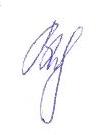 комиссии по охране труда                                                                                       В.Г.Емельянов   МЕЖВЕДОМСТВЕННАЯ КОМИССИЯ ПО ОХРАНЕ ТРУДА
          г. ГОРНО-АЛТАЙСК._________________________________________________________Решение № 111.03. 2015 год                                                                г. Горно-Алтайск1.Заслушав информацию ведущего специалиста по охране труда БУ РА УСПН г. Горно-Алтайска Байрамова А.А., Специалист по охране труда ООО «Дормостстрой» - Колбоса-Аббасова  Михаила  Ивановича, инженера по охране труда УФССП по РА – Камардина Николая Ивановича, главного инженера ЗАО «Бурводопроводстрой» - Долганова Анатолия Владимировича  о причинах несчастных случаев, произошедших в  2014 году и мерах  принятых руководством организаций по недопущению повторных случаев производственного травматизма. Анализ производственного травматизма показал, что за 2014 год на предприятиях Горно-Алтайска пострадало 29 человек, в том числе 4 тяжёлых  и один со смертельным исходом, что на  27,4 % меньше чем в 2013 году. Число  дней нетрудоспособности у пострадавших с утратой трудоспособности  составило в 2014 году-1181 день, в 2013 - 1136 дней, сумма выплаченная по больничному листу за 2014 год составила 753936,66р. что на одного пострадавшего составляет- 35506,75р. В 2013году -804834,68р и на одного пострадавшего-21179,86р. В целом по Республики Алтай г.Горно-Алтайск по травматизму находится на первом месте.В ООО «Дормострой» за 2014 пострадал один работник  и получил тяжёлую степень тяжести, в УФССП пострадали 3 сотрудника с легкой степенью, в ЗАО «Бурводопроводстрой» пострадало 2 сотрудника с легкой степенью. Комиссия отмечает, в данных организациях проведена внеплановая проверка знаний требования охраны труда работников заняты на опасных видах работ и внеочередной инструктаж по технике безопасности.Комиссия решила:Информацию ведущего специалиста по охране труда БУ РА  УСПН г. Горно-Алтайска Байрамова А.А., специалист по охране труда ООО «Дормостстрой» - Колбоса-Аббасова  Михаила  Ивановича, инженера по охране труда УФССП по РА – Камардина Николая Ивановича, главного инженера ЗАО «Бурводопроводстрой» - Долганова Анатолия Владимировича  о причинах несчастных случаев, произошедших в  2014 году и мерах  принятых руководством организаций по недопущению повторных случаев производственного травматизма принять к сведению.Рекомендовать руководителям: ООО «Дормостстрой», УФССП по РА, ЗАО «Бурводопроводстрой»:Провести внеплановые мероприятия направленные на соблюдение правил техники безопасности;Обеспечить контроль за соблюдением периодичности прохождения обучения по охране труда и проверки знаний, требований охраны труда руководителей и работников организации;Своевременно и в полном объеме обеспечивать работников сертифицированной спецодеждой. Информацию о выполнении решения комиссии предоставить в БУ РА УСПН города Горно-Алтайска» в  срок  до 17.04.2015 года.Контроль за исполнением данного решения возложить на председателя городской межведомственной комиссии по охране труда, Первого заместителя главы Администрации города Горно-Алтайска Емельянова В.Г.Председатель городской межведомственнойкомиссии по охране труда                                                              В.Г.Емельянов МЕЖВЕДОМСТВЕННАЯ КОМИССИЯ ПО ОХРАНЕ ТРУДА
          г. ГОРНО-АЛТАЙСК.____________________________________________________________Решение № 211.03. 2015 год                                                                   г. Горно-Алтайск1. Заслушав информацию главного специалиста отдела страхования профессиональных рисков ГУ-РО «Фонд социального страхования Российской Федерации по Республике Алтай» Братанчук Натальи Михайловны об использовании организациями г.Горно-Алтайска на предупредительные меры по охране труда 20% отчислений страховых взносов в 2014 году, комиссия отмечает, что за указанный период поступило 55 обращений от организаций г.Горно-Алтайска, один страхователь ОАО «Водопроводно - канализационное хозяйство»,испытав финансовые трудности , так и не провёл запланированные мероприятия за финансовым обеспечением на предупредительные меры за счет ФСС. Объем согласованных финансовых ресурсов составил 819101,94 руб. Структура расходов: преимущественно приобретение средств индивидуальной защиты 48%(26) предприятий, прохождение медицинских осмотров(10) предприятий ,обучение застрахованных(9) и  СОУТ(8) .Отмечается положительная динамика роста обращений учреждений в сфере образования за финансовым обеспечением на предупредительные меры по охране труда (в 2013году-11учреждений, в 2014 году-34).На основании выше изложенногоКомиссия решила:Информацию главного специалиста отдела страхования профессиональных рисков ГУ-РО «Фонд социального страхования Российской Федерации по Республике Алтай» Братанчук Н.М. об использовании организациями г.Горно-Алтайска на предупредительные меры по охране труда 20% отчислений страховых взносов в 2014 году принять к сведению. Ведущему специалисту по охране труда БУ РА «Управление социальной поддержки населения города Горно-Алтайска» Байрамову А.А., консультанту Отдела труда Администрации города Горно-Алтайска Мамаковой Е.Г. осуществлять постоянный контроль за  обращениями организаций г. Горно-Алтайска на предупредительные меры по охране труда 20% отчислений страховых взносов за счет ФСС.Рекомендовать Администрации города Горно-Алтайска, БУ РА «Управление социальной поддержки населения города Горно-Алтайска», ГУ-РО «Фонд социального страхования Российской Федерации по Республике Алтай»   усилить освещение темы возможности использования организациями г. Горно-Алтайска на предупредительные меры по охране труда 20% отчислений страховых взносов через Интернет-ресурсы и СМИ.Информацию о выполнении решения комиссии предоставить в БУ РА УСПН города Горно-Алтайска» в  срок  до 01.05.2015 года.Контроль за исполнением данного решения возложить на председателя городской межведомственной комиссии по охране труда, Первого заместителя главы Администрации города Горно-Алтайска       В.Г. ЕмельяноваПредседатель городской Межведомственнойкомиссии по охране труда                                                              В.Г.Емельянов МЕЖВЕДОМСТВЕННАЯ КОМИССИЯ ПО ОХРАНЕ ТРУДА
          г. ГОРНО-АЛТАЙСК.                                                         Решение № 311.03.2014г.                                                                                       г. Горно-Алтайск1. Заслушав информации консультанта Отдела труда Администрации города Горно-Алтайска Мамаковой Е.Г., руководителей  МБУ «Молодежный центр города Горно-Алтайска» Вязниковой М.Е., МБУ «Централизованная бухгалтерия отдела культуры» Гомляковой Е.А. об обучении и проверке знаний требований охраны труда, комиссия отмечает общая численность работающих на муниципальных предприятиях и учреждениях города -2758чел., всего организаций-60, с численностью работающих более 50 чел.-18.  Общее количество руководителей и специалистов по охране труда, прошедших обучение и проверку знаний по охране труда за 2014 год по муниципальным учреждениям и предприятиям составило 28 чел., а также членов комиссий по охране труда и уполномоченных по охране труда составило 13 чел., всего 41 чел.Все специалисты (ответственные) по охране труда и большинство членов комиссий по охране труда  муниципальных учреждений и предприятий прошли обучение и проверку знаний требований охраны труда.Общий охват обучением руководителей организаций за последние 3 года составляет 54 чел. (90 %)  из 60. Обучение и проверку знаний по охране труда (или повторную) не прошли 2 руководителей муниципальных учреждений (МБУ «Молодежный центр города Горно-Алтайска», МБУ «Централизованная бухгалтерия отдела культуры».Наиболее в полном объеме организовано обучение и проверка знаний требований охраны труда на предприятиях ЖКХ, учреждениях образования и культуры,  на основании вышеизложенного:Комиссия решила:1. Информации консультанта Отдела труда Администрации города Горно-Алтайска Мамаковой Е.Г., руководителей  МБУ «Молодежный центр города Горно-Алтайска» Вязниковой М.Е., МБОУ «Вечерняя (сменная) школа г. Горно-Алтайска» Терентьевой Г.Н., «МБОУ ДОД «Горно-Алтайская детская художественная школа» Романенко Н.Н.принять к сведению. 2. Рекомендовать руководителям МБУ «Молодежный центр города Горно-Алтайска» Вязниковой М.Е., МБУ «Централизованная бухгалтерия отдела культуры» Гомляковой Е.А.- в срок до 01.04.2015г. пройти обучение и проверку знаний требований охраны труда- информацию о выполнении решения комиссии предоставить в Отдел труда Администрации города Горно-Алтайска в срок до 03.04.2015г. 3. Контроль за исполнением данного решения возложить на председателя городской межведомственной комиссии по охране труда, Первого заместителя главы администрации города Горно-Алтайска Емельянова В.Г.Председатель городскойМежведомственной комиссии по охране труда                                                        В.Г. ЕмельяновМЕЖВЕДОМСТВЕННАЯ КОМИССИЯ ПО ОХРАНЕ ТРУДА
          г. ГОРНО-АЛТАЙСК.____________________________________________________________Решение № 411.03.2014г.                                                                                    г. Горно-Алтайск1.  Заслушав информацию ведущего специалиста БУ РА УСПН г. Горно-Алтайска Байрамова А.А., инженера по охране труда ООО «Спецавтохозяйство», ООО «Чистый город», ООО «АвтоСпецРесурс», ООО «Эко-Регион»- Травкову Марию Сергеевну, руководителя АУ РА «Государственного национального театра танца и песни Алтам» -Шинжину Айану Ивановну, художественного руководителя БУ РА «Национального драматического театра имени П.В.Кучияк» - Синькову Татьяну Борисовну, о проведении специальной оценки условий труда в организациях всех форм собственности. Комиссия отмечает, что специальная оценка условий труда (аттестация рабочих мест по условиям труда) проведена на 378 предприятиях города (11130 рабочих мест), что составляет 60,9 % от общего  количества учреждений и предприятий города (620), запланировано на 2015год  проведение специальной оценки условий труда в учреждениях образования 320 рабочих мест на сумму 800 тыс.руб, на предприятиях ЖКХ 100 рабочих мест на сумму 250 тыс. руб.,  не проведена специальная оценка условий труда в ООО «Спецавтохозяйство», ООО «Чистый город», ООО «АвтоСпецРесурс», ООО «Эко-Регион», АУ РА «Государственного национального театра танца и песни Алтам», БУ РА «Национального драматического театра имени П.В.Кучияк», по причине недостаточности финансовых средств, на основании вышеизложенногоКомиссия решила:1. Информацию ведущего специалиста БУ РА УСПН г. Горно-Алтайска Байрамова А.А., о проведении специальной оценки условий труда (аттестации рабочих мест) в организациях всех форм собственности принять к сведению. 2. Руководителю ООО «Спецавтохозяйство», ООО «Чистый город», ООО «АвтоСпецРесурс», ООО «Эко-Регион» Агаркову А.Г., предоставить график проведения специальной оценки условий труда на 2015 год в срок до 10 апреля 2015г.; 3. Ведущему специалисту по охране труда БУ РА «УСПН города Горно-Алтайска» Байрамову А.А. направить письмо Министру культуры Республики Алтай, о возможности выделения финансовых средств на специальную оценку условий труда в учреждениях культуры г. Горно-Алтайска.4. Информацию о выполнении решения комиссии предоставить в БУ РА УСПН города Горно-Алтайска» в  срок  до 10.04.2015 года 5. Контроль за исполнением данного решения возложить на председателя городской межведомственной комиссии по охране труда, Первого заместителя главы Администрации города Горно-Алтайска Емельянова В.Г.Председатель городской Межведомственнойкомиссии по охране труда                                                              В.Г.Емельянов РЕСПУБЛИКА АЛТАЙАДМИНИСТРАЦИЯ ГОРОДАГОРНО-АЛТАЙСКА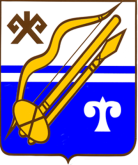 АЛТАЙ РЕСПУБЛИКАГОРНО-АЛТАЙСК КАЛАНЫҤАДМИНИСТРАЦИЯЗЫ. Горно-Алтайск, пр. Коммунистический, 18, тел. (38822)  2-23-40, факс 2-25-59,e-mail: office@admin.gorny.ru . Горно-Алтайск, пр. Коммунистический, 18, тел. (38822)  2-23-40, факс 2-25-59,e-mail: office@admin.gorny.ru . Горно-Алтайск, пр. Коммунистический, 18, тел. (38822)  2-23-40, факс 2-25-59,e-mail: office@admin.gorny.ru РЕСПУБЛИКА АЛТАЙАДМИНИСТРАЦИЯ ГОРОДАГОРНО-АЛТАЙСКААЛТАЙ РЕСПУБЛИКАГОРНО-АЛТАЙСК КАЛАНЫҤАДМИНИСТРАЦИЯЗЫ. Горно-Алтайск, пр. Коммунистический, 18, тел. (38822)  2-23-40, факс 2-25-59,e-mail: office@admin.gorny.ru. Горно-Алтайск, пр. Коммунистический, 18, тел. (38822)  2-23-40, факс 2-25-59,e-mail: office@admin.gorny.ru. Горно-Алтайск, пр. Коммунистический, 18, тел. (38822)  2-23-40, факс 2-25-59,e-mail: office@admin.gorny.ru. Горно-Алтайск, пр. Коммунистический, 18, тел. (38822)  2-23-40, факс 2-25-59,e-mail: office@admin.gorny.ruРЕСПУБЛИКА АЛТАЙАДМИНИСТРАЦИЯ ГОРОДАГОРНО-АЛТАЙСКААЛТАЙ РЕСПУБЛИКАГОРНО-АЛТАЙСК КАЛАНЫҤАДМИНИСТРАЦИЯЗЫ. Горно-Алтайск, пр. Коммунистический, 18, тел. (38822)  2-23-40, факс 2-25-59,e-mail: office@admin.gorny.ru. Горно-Алтайск, пр. Коммунистический, 18, тел. (38822)  2-23-40, факс 2-25-59,e-mail: office@admin.gorny.ru. Горно-Алтайск, пр. Коммунистический, 18, тел. (38822)  2-23-40, факс 2-25-59,e-mail: office@admin.gorny.ru. Горно-Алтайск, пр. Коммунистический, 18, тел. (38822)  2-23-40, факс 2-25-59,e-mail: office@admin.gorny.ruРЕСПУБЛИКА АЛТАЙАДМИНИСТРАЦИЯ ГОРОДАГОРНО-АЛТАЙСКААЛТАЙ РЕСПУБЛИКАГОРНО-АЛТАЙСК КАЛАНЫҤАДМИНИСТРАЦИЯЗЫ. Горно-Алтайск, пр. Коммунистический, 18, тел. (38822)  2-23-40, факс 2-25-59,e-mail: office@admin.gorny.ru. Горно-Алтайск, пр. Коммунистический, 18, тел. (38822)  2-23-40, факс 2-25-59,e-mail: office@admin.gorny.ru. Горно-Алтайск, пр. Коммунистический, 18, тел. (38822)  2-23-40, факс 2-25-59,e-mail: office@admin.gorny.ru. Горно-Алтайск, пр. Коммунистический, 18, тел. (38822)  2-23-40, факс 2-25-59,e-mail: office@admin.gorny.ruРЕСПУБЛИКА АЛТАЙАДМИНИСТРАЦИЯ ГОРОДАГОРНО-АЛТАЙСКААЛТАЙ РЕСПУБЛИКАГОРНО-АЛТАЙСК КАЛАНЫҤАДМИНИСТРАЦИЯЗЫ. Горно-Алтайск, пр. Коммунистический, 18, тел. (38822)  2-23-40, факс 2-25-59,e-mail: office@admin.gorny.ru. Горно-Алтайск, пр. Коммунистический, 18, тел. (38822)  2-23-40, факс 2-25-59,e-mail: office@admin.gorny.ru. Горно-Алтайск, пр. Коммунистический, 18, тел. (38822)  2-23-40, факс 2-25-59,e-mail: office@admin.gorny.ru. Горно-Алтайск, пр. Коммунистический, 18, тел. (38822)  2-23-40, факс 2-25-59,e-mail: office@admin.gorny.ru